												05/12/2017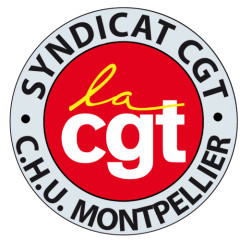 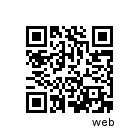 Entrée/SortiePortail ColombièreSortie ColombièreLe 10 novembre dernier (cf. verso du tract), nous avions interpellé la Direction des travaux et de la logistique afin d’obtenir la réouverture du portail : sortie Colombière.Celle-ci nous a entendu en décalant sa fermeture à 21h45.Entrée ColombièreNous allons relancer la Direction afin que les agents de nuit puissent accéder à la Colombière jusqu’à 21h15, car actuellement, celle-ci ferme à 21h00, obligeant les agents concernés à passer par Lapeyronie pour aller travailler.Vous trouverez au dos de ce tract la copie du courrier adressé à la Direction des travaux le 10 novembre.Méfiez-vous des imitations…                                                                  Montpellier le 10 novembre 2017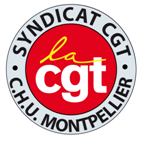 Bonsoir Monsieur Veleine, suite à notre discussion téléphonique nous vous demandons donc de décaler la fermeture du portail sortie Colombière de 45 minutes passant donc de 21h à 21h45.En effet, cette fermeture à 21h engendre la collision de plusieurs flux circulatoires sur l’entrée-sortie Lapeyronie ainsi qu’au  niveau du rétrécissement de la polyclinique psychiatrique. Ces flux circulatoires concernent les prises de postes des agents de nuit de la Colombière mais aussi les fins de postes des agents d’après-midi de Balmès et de la Colombière. Cela engendre des problèmes de circulations pour l’ensemble de ces personnels.L’allongement de l’ouverture du portail sortie Colombière nous semble être une réponse adaptée à cette problématique.Dans l’attente, recevez, Monsieur le Directeur, nos respectueuses salutations.Pour la CGT,F.GomezR.RuizE.Mariani